2020年安徽省普通高中学业水平考试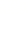 人文与社会基础（历史部分）（测试时间40分钟，满分50分）第Ⅰ卷（选择题 共30分）一、选择题(每小题均有４个选项，其中只有一个选项符合题意。每小题２分，共30分)1.历史地图包含着丰富的历史信息。 图 5 反映的政治制度是                             图 5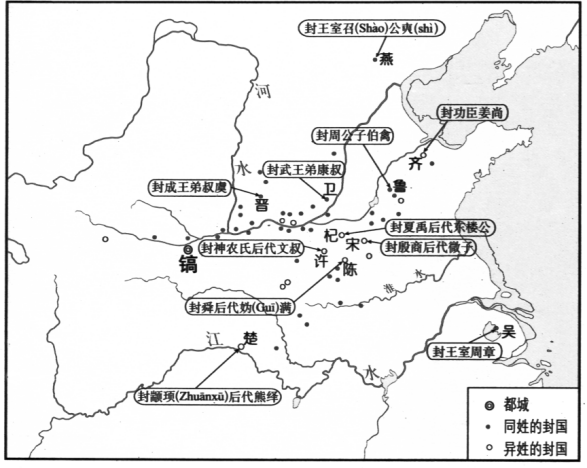 A. 分封制	B. 礼乐制	C. 郡县制	D. 行省制      1.A【解析】这是高中历史必修一第一课“西周分封示意图”的原图，显示了早期分封的三种类型：王室、功臣、古代帝王的后代，故选A。图片信息不能反映礼乐制，排除B；C、D两项在时间和内容上都与图片信息不符，排除。2.古代中国以先进的农业文明著称于世。 我国现存最早、最完整、最系统的农业科学著作是A. 《氾胜之书》	B. 《齐民要术》	C. 《农书》	D. 《农政全书》2.B【解析】北魏贾思勰的《齐民要术》是我国现存最早、最完整、最系统的农业科学著作，介绍了从东汉到北魏黄河中下游的农业生产经验，选B。详见历史必修三第8课，书本原文记载。3.《梦梁录》记载:“ 自大街及诸坊巷,大小铺席,连门俱是,即无虚空之屋。” 材料表明宋代A. 商业活动突破时间限制	B. 城乡的联系日益密切C. 交易活动不受政府控制	D. 坊和市的界限被打破3.D【解析】“自大街及诸坊巷,大小铺席,连门俱是”反映店铺与坊巷混为一体，打破了坊和市的界限，故选D。ABC项都与材料不符，排除。4.主张“ 保天下者,匹夫之贱与有责焉耳矣” 的思想家是A. 李贽	B. 黄宗羲	C. 顾炎武	D. 王夫之4.C【解析】 “保天下者,匹夫之贱与有责焉耳矣”后来被概括为“天下兴亡匹夫有责”，这是明朝顾炎武的观点，选C。5.从学造器物、仿行制度到提倡思想解放,近代中国人不断探求强国之路。  下列人物在“ 仿行制度” 上作出探索的有①李鸿章	②康有为	③梁启超	④孙中山A. ①②③	B. ①②④	C. ①③④	D. ②③④5.D【解析】“ 仿行制度” 的有资产阶级维新派和资产阶级革命派，康有为、梁启超属于资产阶级维新派，孙中山属于资产阶级革命派，故选D。李鸿章属于地主阶级洋务派，主张学造器物，排除。6.1912 年,中华民国实业部拟定了《商业注册章程》,准许各类商号自由注册,取消前清规定的种种注册费用。 商人呈办厂矿企业,“ 于民生主义,国计前途,大有裨益” 的,政府即予以批准,“力为保护”。 此举意在A. 摒弃旧俗  	B. 平均地权  	C. 发展实业  	D. 统制经济6.C【解析】辛亥革命后，1912 年元旦中华民国成立，实业部拟定了《商业注册章程》，材料反映中华民国政府取消前清关于商业注册的种种限制，鼓励自由注册，并“力为保护”，是为了大力发展实业经济，实业救国，故选C。ABD与材料信息无关。7.图 6 是一幅名为《锄列强,倒军阀》的漫画。 该漫画反映的史实发生于A.辛亥革命时期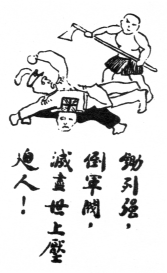 B.国民革命时期C.土地革命时期D.解放战争时期                                                                                                                                    图 66.B【解析】“锄列强，倒军阀，灭尽世上压迫人”这是北伐战争时期“打倒列强，除军阀，统一中国”口号的另一种表现，北伐战争属于国民大革命时期，故选B。8.某中学历史兴趣小组在进行主题探究时,围绕着“ 城邦”、“ 财产等级制”、“ 陪审法庭”、“ 观剧津贴” 等关键词进行了热烈的讨论。 据此判断,他们探究的主题最有可能是A.古代希腊的民主政治B.罗马法的起源与发展	C.人文主义思想的产生D.资本主义萌芽的兴起8.A【解析】结合所学知识，根据“ 城邦”、“ 财产等级制”、“ 陪审法庭”、“ 观剧津贴”可判定它属于雅典民主政治的内容，故选A。其它三项不符合材料主旨。 9.马克垚主编的《世界文明史》认为:“ 在欧洲历史刚刚进入近代的黎明期,在佛罗伦萨和威尼斯诸城升起的一片灿烂星云,成了中世纪和近代的分水岭。” 这里的“ 灿烂星云” 是指A. 文艺复兴	B. 宗教改革	C. 启蒙运动	D. 城市兴起9.A【解析】“ 在欧洲历史刚刚进入近代的黎明期,在佛罗伦萨和威尼斯诸城升起的一片灿烂星云”可知这是在意大利发生的；成为“中世纪和近代的分水岭”，说明促进了资本主义的发展。据此可知，它是指文艺复兴，故选A。宗教改革在德意志兴起，传播到其他国家；启蒙运动兴起于英国，高潮在法国，排除B、C。“城市兴起”不足以成为“中世纪和近代的分水岭”，排除D。10.从 15 世纪末开始,为了寻求海外财富,建立与东方直接的贸易联系,西欧人不断进行海外探险。率先实现这一目的的航海家是 A. 迪亚士 B. 哥伦布 C. 达·伽马 D. 麦哲伦 10.C【解析】迪亚士发现好望角，达·伽马到达印度，建立起与东方直接的贸易联系，故选C。哥伦布和麦哲伦 都是向西航行，排除。11.牛顿说:“我不知道世人对我是怎样看的,不过我只觉得自己好像是一个在海滨玩耍的孩 子,有幸拾到光滑美丽的石子。”“拾到光滑美丽的石子”主要是指牛顿 A.发现了自由落体定律  B. 否定了绝对时空观 C. 提出了万有引力定律 D. 创立了量子论学说 11.C【解析】“万有引力定律”是牛顿的成果，选C。伽利略“发现了自由落体定律”；爱因斯坦“否定了绝对时空观 ”；普朗克“创立了量子论学说”；所以选C。12.19 世纪 30 年代以后,以真实描写现实生活和深刻揭露社会矛盾为基本特征的现实主义文学兴起。 其中,被称为资本主义“社会百科全书”的作品是 A. 《巴黎圣母院》      B. 《人间喜剧》 C. 《大卫·科波菲尔》  D. 《约翰·克里斯朵夫》 12.B【解析】以上四种文学都是现实主义文学，结合所学知识，被称为资本主义“社会百科全书”的是《人间喜剧》，故选B。13.20 世纪 30 年代初期,美国出生的婴儿成年后普遍身材较小;即便是这一期间的青少年,由于营养不良,在后来服兵役时的身体检查中,约 40% 不合格。 造成这一现象的主要原因是 A. 胡佛政府无视儿童的身心健康 B. 罗斯福新政未能惠及普通家庭 C. 美国军队后勤保障机制不健全 D. 经济大危机影响民众生活质量 13.D【解析】结合“20 世纪 30 年代初期”美国国情可知“美国出生的婴儿成年后普遍身材较小”“这一期间的青少年,由于营养不良”“服兵役时的身体检查中,约 40% 不合格”是由于“经济大危机影响民众生活质量”，故选D。“胡佛政府无视儿童的身心健康”“罗斯福新政未能惠及普通家庭 ”不符合当时美国的国情。“美国军队后勤保障机制不健全”既无史实依据，又不能完整解释材料中的现象。故排除ABC项。14. 阅读图 7,与这一时期美国国防开支变化密切相关的事件是 图 7 A. 马歇尔计划 B. 朝鲜战争 C. 越南战争 D. 古巴导弹危机 14.B【解析】图示反映1949—1953年美国国防开支迅速增长，结合所学知识可知是由于朝鲜战争，故选B。“马歇尔计划”是针对欧洲的经济援助计划，不属于国防开支范畴，排除A。“越南战争”“古巴导弹危机 ”在时间上不属于这一时期，故排除。15.20 世纪 90 年代以来,世界经济的全球化趋势加速发展。 为适应这一趋势而成立的国际组织是A. 国际货币基金组织 B. 亚太经合组织 C. 国际复兴开发银行 D. 世界贸易组织15.D【解析】“国际货币基金组织”“国际复兴开发银行”都成立于20世纪40年代，“亚太经合组织”成立于1989年，时间错位，故排除ABC选项。“世界贸易组织”成立于2001年，其顺应了经济全球化的趋势，故选D。48. (10 分)阅读材料,完成下列要求。 材料一 1860 年以前,全世界的铁路总长不超过三万英里;到 1890 年英国一国的铁路总长即达两万英里,德国两万六千英里,美国竟长达十六万七千英里。 ———陈乐民、周弘《欧洲文明的进程》 (1)根据材料一并结合所学,分析1860—1890 年西方主要国家铁路发展的共同点及原因。 (4 分) 材料二 2019 年8 月13 日,国家统计局发布新中国成立70 周年经济社会发展成就报告显示, 2018 年末,高铁营业总里程 3 万公里,是 2008 年的 44. 5 倍,高铁营业里程超过世界高铁总里程的 三分之二,我国高铁营业总里程居世界第一位。 ———侯隽《亲历者王梦恕:坐中国高铁感受中国速度》 (2)根据材料二并结合所学,指出中国高铁建设的成就并说明其影响。 (4 分) (3)综合以上材料,谈谈你对交通进步的认识。 (2 分) 【答案】48.（1）发展迅速；工业革命的推动。（4 分） （2）中国高铁营业总里程达 3 万公里，居世界第一位；密切了各地之间的联系，提升了 中国的国际形象。（4 分） （3）科技发展和政府重视影响交通进步；交通进步推动经济发展和社会进步。（2 分，言 之有理，可酌情给分） 【解析】第（1）问根据材料一并结合所学,分析1860—1890 年西方主要国家铁路发展的共同点及原因。 根据材料可知英德美三国铁路都获得了迅速发展，而铁路属于第一次工业革命的成果。第（2）问(2)根据材料二并结合所学,指出中国高铁建设的成就并说明其影响。根据材料，中国高铁建设的成就是2018年末,高铁营业总里程 3 万公里,高铁营业总里程居世界第一位。其影响有“密切了各地之间的联系”，促进了中国经济发展；高铁成为中国一张亮丽的名片，“提升了中国的国际形象”。第（3）问(3)综合以上材料,谈谈你对交通进步的认识。逻辑角度有：交通进步的原因；交通进步的影响等。英德美铁路的发展是由于两次工业革命，中国铁路的发展是由于第三次科技革命，社会经济的发展，以及政府的重视。交通进步的意义有促进了经济和社会的发展等。49. (10 分)阅读材料,完成下列要求。 材料一 对于中国来说,这场战争是一块界碑。 它铭刻了中世纪古老的社会在炮口逼迫下走入近代的最初一步。 在此以前,中国是东方的庞然巨物,亚洲最大一个封建制度的堡垒。 但是,英国兵轮鼓浪而来,由沿海入长江,撞倒了堡垒的一壁。 ———摘编自陈旭麓《近代中国社会的新陈代谢》 (1)根据材料一并结合所学,指出“这场战争”的名称并概述其对中国的深远影响。 (4 分) 材料二 1953 年底,印度政府代表团到北京谈判解决中印在西藏地方的历史遗留问题。 周恩来强调,在两个大国之间,特别是中印这样两个接壤的大国之间,只要根据这些原则,任何业已成熟 的或悬而未决的问题都可以拿出来谈。 ———摘编自庞松《中华人民共和国 70 年简史》 (2)根据材料二并结合所学,为“解决中印在西藏地方的历史遗留问题”,中国提出了什么外交原则? 有何世界意义? (4 分) 材料三 我们生活的世界充满希望,也充满挑战。 我们不能因现实复杂而放弃梦想,不能因理想遥远而放弃追求。没有哪个国家能够独自应对人类面临的各种挑战,也没有哪个国家能够退回到自我封闭的孤岛。 ———习近平在中国共产党第十九次全国代表大会上的报告 (3)针对材料三中“人类面临的各种挑战”,中国贡献了怎样的智慧? (2 分) 【答案】49.（1）鸦片战争；中国由一个独立自主的封建国家开始沦为半殖民地半封建国家。（4 分） （2）和平共处五项原则；成为解决国与国之间问题的基本准则。（4 分） （3）倡导并坚持推动构建人类命运共同体。（2 分）【解析】第（1）问(1)根据材料一并结合所学,指出“这场战争”的名称并概述其对中国的深远影响。“这场战争”是“走入近代的最初一步”，根据所学知识，鸦片战争是中国近代史的开端。鸦片战争的对中国的深远影响是“中国开始沦为半殖民地半封建国家”。第（2）问根据材料二并结合所学,为“解决中印在西藏地方的历史遗留问题”,中国提出了什么外交原则? 有何世界意义?设问中的关键信息：1953年、中印关系、外交原则。根据所学知识，“和平共处五项原则”是新中国在1953年针对中印、中缅关系而提出的，目的是为了发展与周边领国和广大发展中国家的关系。“和平共处五项原则”标志中国外交政策的成熟，后来成为解决国与国之间问题的基本准则。第（3）问，针对材料三中“人类面临的各种挑战”,中国贡献了怎样的智慧? 根据材料“没有哪个国家能够独自应对人类面临的各种挑战,也没有哪个国家能够退回到自我封闭的孤岛”，说明只有所有国家联合起来才能应对“人类面临的各种挑战”。联系到十九大的内容可知，中国倡导“构建人类命运共同体”。